Fonds des services aux collectivitésVeuillez vous référer au Guide de l’appel de projets pour remplir ce formulaire. Transmettez celui-ci à l’adresse suivante : fsc@mes.gouv.qc.ca.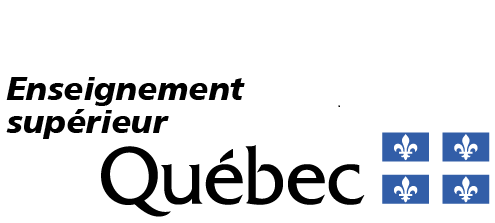 Rapport final de projet1.Renseignements générauxRenseignements générauxRenseignements générauxRenseignements généraux1.1.Titre du projet :1.2.Numéro du projet :1.3.Date de début du projet : (AAAA-MM-JJ)Date de début du projet : (AAAA-MM-JJ)1.4.Résumé du projet :Résumé du projet :Résumé du projet :Résumé du projet :1.5.Nom de l’établissement d’enseignement universitaire :      Nom de l’établissement d’enseignement universitaire :      Nom de l’établissement d’enseignement universitaire :      Nom de l’établissement d’enseignement universitaire :      Coordonnées de la personne responsable du projet pour l’établissement d’enseignement universitaire(prénom, nom, fonction, téléphone et courriel) :Coordonnées de la personne responsable du projet pour l’établissement d’enseignement universitaire(prénom, nom, fonction, téléphone et courriel) :Coordonnées de la personne responsable du projet pour l’établissement d’enseignement universitaire(prénom, nom, fonction, téléphone et courriel) :Coordonnées de la personne responsable du projet pour l’établissement d’enseignement universitaire(prénom, nom, fonction, téléphone et courriel) :1.6.Nom de l’organisme partenaire :      Nom de l’organisme partenaire :      Nom de l’organisme partenaire :      Nom de l’organisme partenaire :      Coordonnées de la personne responsable du projet pour l’organisme partenaire (prénom, nom, fonction, téléphone, courriel et site Web) :Coordonnées de la personne responsable du projet pour l’organisme partenaire (prénom, nom, fonction, téléphone, courriel et site Web) :Coordonnées de la personne responsable du projet pour l’organisme partenaire (prénom, nom, fonction, téléphone, courriel et site Web) :Coordonnées de la personne responsable du projet pour l’organisme partenaire (prénom, nom, fonction, téléphone, courriel et site Web) :Attestations J’atteste que les renseignements fournis dans ce document sont complets et exacts.Attestations J’atteste que les renseignements fournis dans ce document sont complets et exacts.Attestations J’atteste que les renseignements fournis dans ce document sont complets et exacts.Attestations J’atteste que les renseignements fournis dans ce document sont complets et exacts.TitreNom et prénomSignature électroniqueDate (année-mois-jour)Responsable du projet pour l’établissement universitaire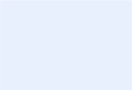 Responsable du projet pour l’organisme partenaire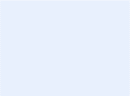 2.2.Évaluation du projetÉvaluation du projetÉvaluation du projetÉvaluation du projetÉvaluation du projet2.1.2.1.Activités réaliséesRappelez les objectifs indiqués dans la demande initiale et précisez le degré d’atteinte de chacun.Activités réaliséesRappelez les objectifs indiqués dans la demande initiale et précisez le degré d’atteinte de chacun.Activités réaliséesRappelez les objectifs indiqués dans la demande initiale et précisez le degré d’atteinte de chacun.Activités réaliséesRappelez les objectifs indiqués dans la demande initiale et précisez le degré d’atteinte de chacun.Activités réaliséesRappelez les objectifs indiqués dans la demande initiale et précisez le degré d’atteinte de chacun.ObjectifDegré d’atteinteObjectifDegré d’atteinteObjectifDegré d’atteinteObjectifDegré d’atteinteObjectifDegré d’atteinte2.2.2.2.Résultats obtenusDécrivez les résultats obtenus.Résultats obtenusDécrivez les résultats obtenus.Résultats obtenusDécrivez les résultats obtenus.Résultats obtenusDécrivez les résultats obtenus.Résultats obtenusDécrivez les résultats obtenus.2.3.2.3.Retombées du projetDécrivez les retombées significatives du projet à moyen et à long terme.Retombées du projetDécrivez les retombées significatives du projet à moyen et à long terme.Retombées du projetDécrivez les retombées significatives du projet à moyen et à long terme.Retombées du projetDécrivez les retombées significatives du projet à moyen et à long terme.Retombées du projetDécrivez les retombées significatives du projet à moyen et à long terme.2.3.2.3.Pour l’organisme partenaire :Pour l’organisme partenaire :Pour l’organisme partenaire :Pour l’organisme partenaire :Pour l’organisme partenaire :2.3.2.3.Pour les collectivités visées :Pour les collectivités visées :Pour les collectivités visées :Pour les collectivités visées :Pour les collectivités visées :2.3.2.3.Pour l’université :Pour l’université :Pour l’université :Pour l’université :Pour l’université :3.3.Sommaire des dépensesSommaire des dépensesSommaire des dépensesSommaire des dépensesSommaire des dépenses3.1.État final des dépenses du projetÉtat final des dépenses du projetÉtat final des dépenses du projetÉtat final des dépenses du projetActivitésActivitésActivitésDépenses autoriséesDépenses réellesTotal en $Total en $Total en $Total en $3.2.Explication des écarts, s’il y a lieuSi elle diffère de la répartition autorisée, justifiez l’utilisation faite de la subvention accordée pour la dernière année du projet. Explication des écarts, s’il y a lieuSi elle diffère de la répartition autorisée, justifiez l’utilisation faite de la subvention accordée pour la dernière année du projet. Explication des écarts, s’il y a lieuSi elle diffère de la répartition autorisée, justifiez l’utilisation faite de la subvention accordée pour la dernière année du projet. Explication des écarts, s’il y a lieuSi elle diffère de la répartition autorisée, justifiez l’utilisation faite de la subvention accordée pour la dernière année du projet. Explication des écarts, s’il y a lieuSi elle diffère de la répartition autorisée, justifiez l’utilisation faite de la subvention accordée pour la dernière année du projet. 4.4.Rétroaction de l’organisme partenaireCette section doit être remplie et signée par la personne responsable du projet pour l’organisme partenaire.Rétroaction de l’organisme partenaireCette section doit être remplie et signée par la personne responsable du projet pour l’organisme partenaire.Rétroaction de l’organisme partenaireCette section doit être remplie et signée par la personne responsable du projet pour l’organisme partenaire.Rétroaction de l’organisme partenaireCette section doit être remplie et signée par la personne responsable du projet pour l’organisme partenaire.Rétroaction de l’organisme partenaireCette section doit être remplie et signée par la personne responsable du projet pour l’organisme partenaire.4.1.Commentez le rôle joué par votre organisme dans le projet (par rapport au rôle initialement prévu).Commentez le rôle joué par votre organisme dans le projet (par rapport au rôle initialement prévu).Commentez le rôle joué par votre organisme dans le projet (par rapport au rôle initialement prévu).Commentez le rôle joué par votre organisme dans le projet (par rapport au rôle initialement prévu).Commentez le rôle joué par votre organisme dans le projet (par rapport au rôle initialement prévu).4.2.Évaluez le rôle joué par l’établissement d’enseignement universitaire dans le projet (par rapport au rôle initialement prévu).Évaluez le rôle joué par l’établissement d’enseignement universitaire dans le projet (par rapport au rôle initialement prévu).Évaluez le rôle joué par l’établissement d’enseignement universitaire dans le projet (par rapport au rôle initialement prévu).Évaluez le rôle joué par l’établissement d’enseignement universitaire dans le projet (par rapport au rôle initialement prévu).Évaluez le rôle joué par l’établissement d’enseignement universitaire dans le projet (par rapport au rôle initialement prévu).4.3.Évaluez l’effet de l’intervention sur votre organisme et la collectivité visée.Évaluez l’effet de l’intervention sur votre organisme et la collectivité visée.Évaluez l’effet de l’intervention sur votre organisme et la collectivité visée.Évaluez l’effet de l’intervention sur votre organisme et la collectivité visée.Évaluez l’effet de l’intervention sur votre organisme et la collectivité visée.4.4.Évaluez le degré de satisfaction de votre organisme et de la collectivité visée à l’égard de la réalisation du projet.Évaluez le degré de satisfaction de votre organisme et de la collectivité visée à l’égard de la réalisation du projet.Évaluez le degré de satisfaction de votre organisme et de la collectivité visée à l’égard de la réalisation du projet.Évaluez le degré de satisfaction de votre organisme et de la collectivité visée à l’égard de la réalisation du projet.Évaluez le degré de satisfaction de votre organisme et de la collectivité visée à l’égard de la réalisation du projet.